Министерство образования, науки и молодёжной политикиКраснодарского краяГосударственное бюджетное учреждениедополнительного образованияКраснодарского края «Центр развития одарённости»Ответы и критерии оцениванияитоговой контрольной работы (олимпиады) по географии для учащихся 8 класса очно-заочного обучения (с применением дистанционных образовательных технологий и электронного обучения)(заочные курсы «Юниор»)                                                                            Составитель:                                                                            Филобок Анатолий Анатольевич,                                                                           кандидат географических наук,                                                                            доцент ФГБОУ ВО «КубГУ»Краснодар 2020Ответы на заданияЗадание 1. Названия групп могут быть в любом порядке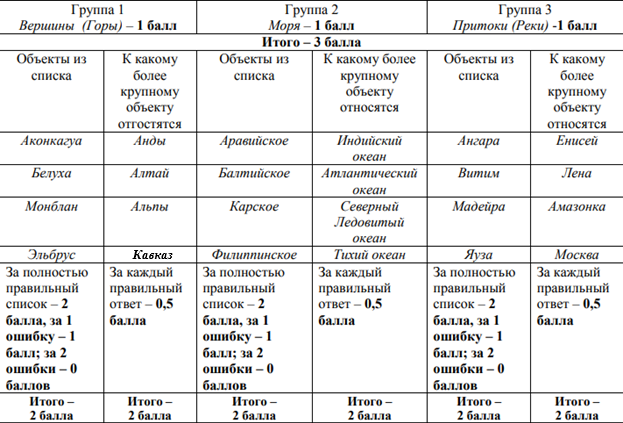 Задание 2. 1. 1) 840:415=2,02; 2) 2788:178= 15,6; 3) 1155:587= 1,9; 4) 5603:76=73,7; чел. на 1 км2. Число жителей, приходящееся на 1 км² территории2. Самая высокая средняя плотность населения в Краснодарском крае.3. В Краснодарском крае в абсолютных показателях рост численности городского и сельского населения, а в остальных регионах рост только городского населения, сокращение сельского.Задание 3. Места выхода грунтовых вод на поверхность зачастую приурочены к склонам холмов, или к понижениям между ними, часто это могут быть обрывы, берега, крупные овраги или балки, речные долины. Выходы артезианских вод зачастую расположены в понижениях.Колодцы приходится копать, прежде всего, на равнинных участках.Родниковая и колодезная вода чистая, прозрачная и холодная, т.к. залегает под землей, под слоями водопроницаемых или водоупорных горизонтов, что приводит при просачивании к ее фильтрации.Грунтовые, подземные воды могут иссякнуть по причине нарушения залегания водоупорных и водоносных горизонтов из-за проведения строительных работ (рытье глубоких котлованов), строительства водохранилищ, добычи полезных ископаемых, большого разбора этих вод, что особенно болезненно отразится на межпластовых водах, пополнение которых достаточно медленно.Ответы на тестыКритерии оценивания каждого заданияЗадание 1. Итого:15 балловЗадание 2. 1) По 1 баллу за каждое верно найденный показатель плотности населения, всего 4 балла;  За указание только единиц измерения -1 балл; за полный ответ на вопрос – 2 балла.2) За указание всех факторов – максимум 8 баллов;3) За полный ответ на вопрос – 1 балл.Всего за задание 15 баллов.Задание 3. За формы рельефа выхода родников - 1 балл.За формы рельефа строительства колодцев - 1 балл.За указание причины чистоты, прозрачности и низкой температуры - 1 балл.За указание причин исчезновения (в зависимости от полноты их указания) - 2 балла.Итого: 5 балловТесты: По 1 баллу за каждый верный ответ на тест. Всего за тестовую часть – 15 баллов.Всего за работу – 50 баллов.1В2Б3Б4А5В6Б7А8Б922 июня; 2) тропиком; 3) Северное 4) Южное; 5) 22 декабря; 6) тропик; 7) Южное; 8) Северное10Б111 2 3 4Б А Г В12Б13Г14Б15Б